5 octobre 1957 : Convention judiciaire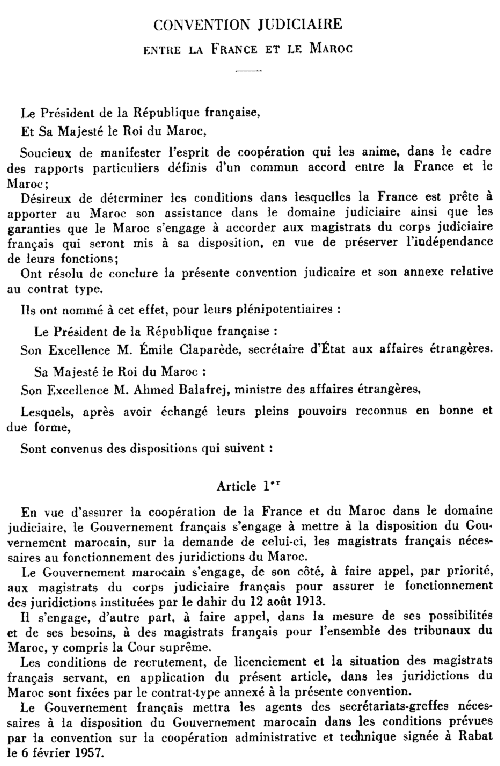 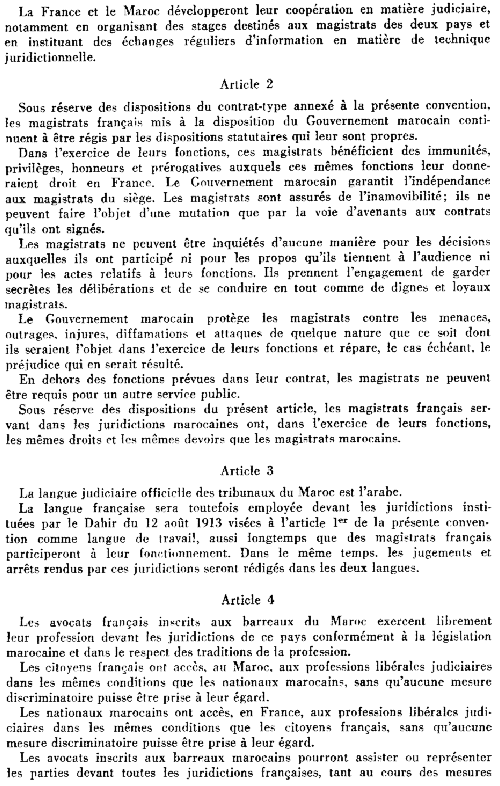 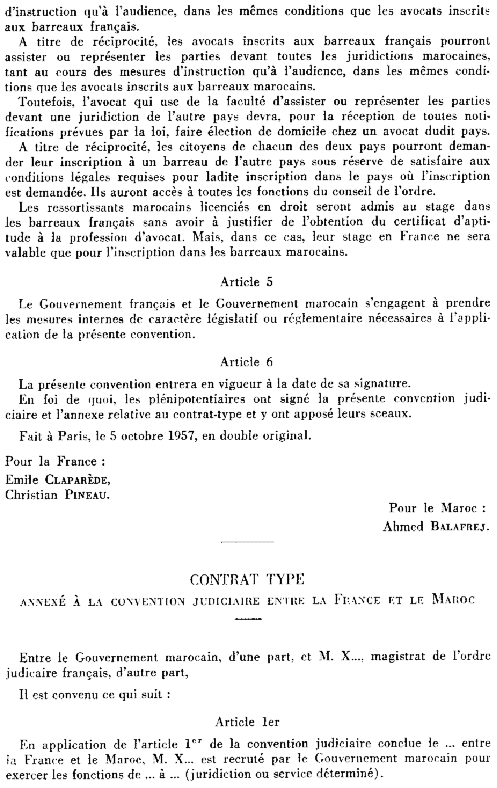 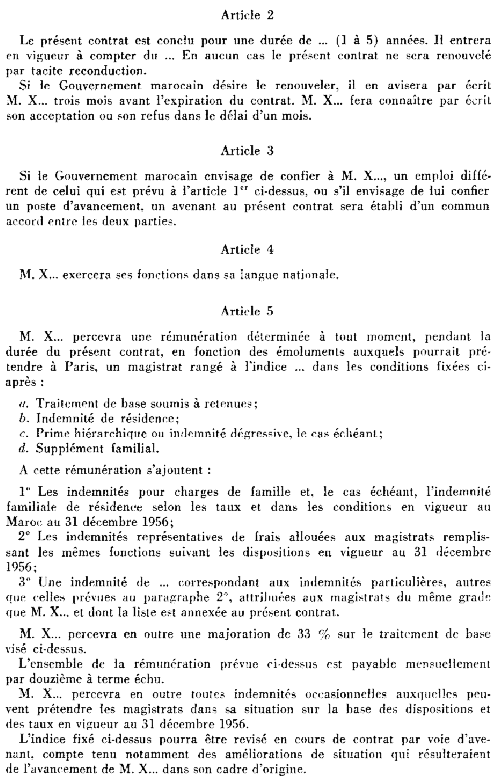 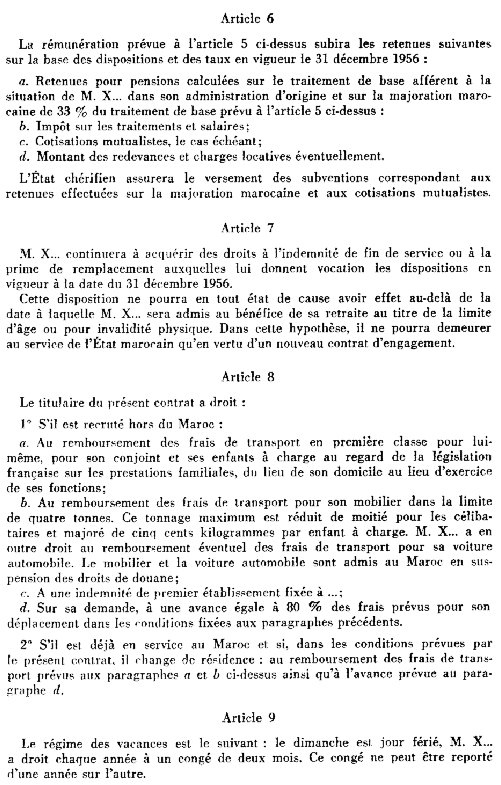 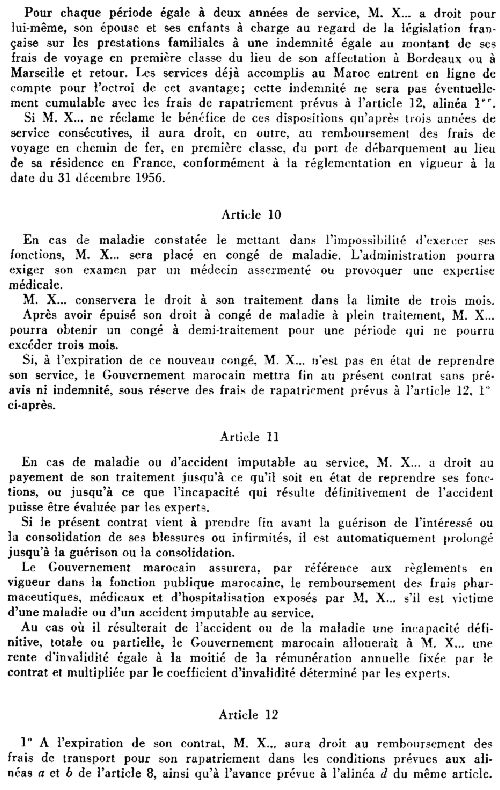 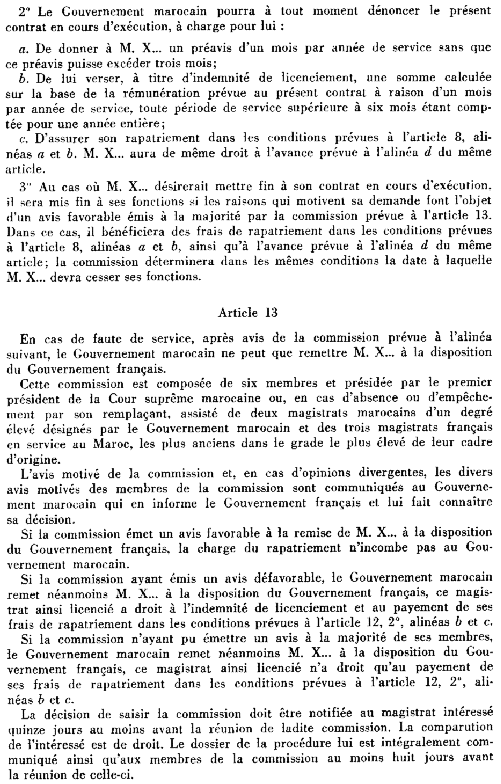 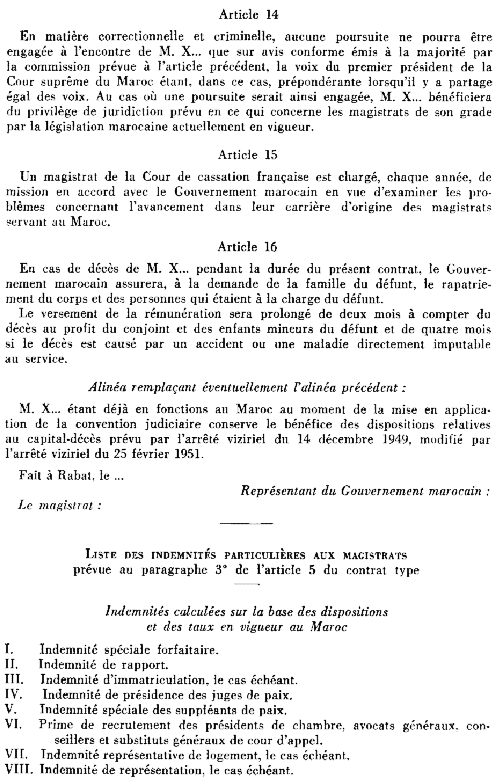 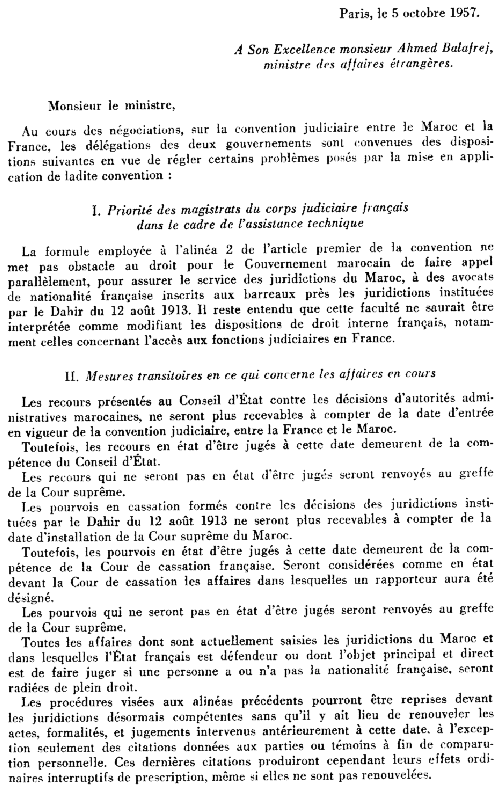 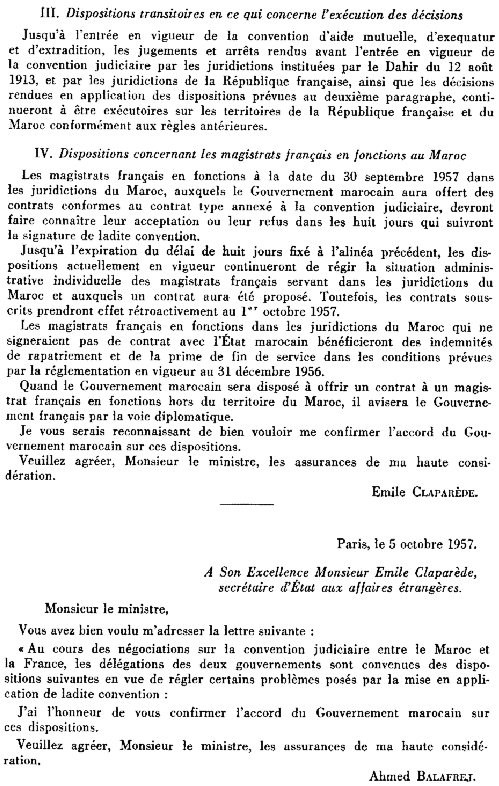 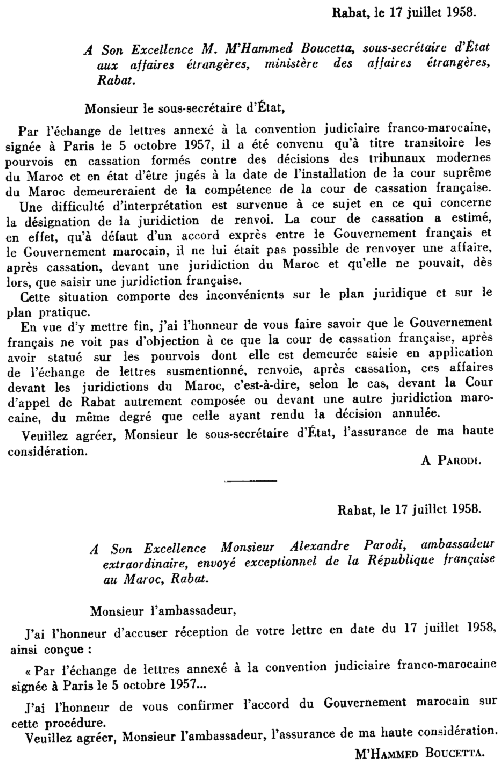 